Registration is required!  Please fill out ELECTRONICALLY on the google form at the following link: https://goo.gl/forms/cBXR5b1eFKadlwrp1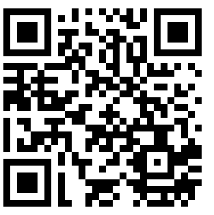 DEADLINE IS JULY 9th (NO EXCEPTIONS)Registration is required!  Please fill out ELECTRONICALLY on the google form at the following link:   https://goo.gl/forms/cBXR5b1eFKadlwrp1DEADLINE IS JULY 9th (NO EXCEPTIONS)August 6th- 10th9:00-11:00 AMMATH REFRESHER CAMP!!The Math refresher camp is an exciting summer program tailored specifically to the math class the student is taking in the fall.  Sign up for the course that is right for you.CLASSES OFFERED:Math refresher for students taking Algebra 1 in the fall.Math refresher for students taking Geometry in the fall.Math refresher for students taking Algebra 2 in the fall.Math refresher for students taking Pre-Calculus in the fall.August 6th- 10th9:00-11:00 AMMATH REFRESHER CAMP!!The Math refresher camp is an exciting summer program tailored specifically to the math class the student is taking in the fall.  Sign up for the course that is right for you.CLASSES OFFERED:Math refresher for students taking Algebra 1 in the fall.Math refresher for students taking Geometry in the fall.Math refresher for students taking Algebra 2 in the fall.Math refresher for students taking Pre-Calculus in the fall.